НЕГОСУДАРСТВЕННОЕ ОБРАЗОВАТЕЛЬНОЕ УЧРЕЖДЕНИЕ СРЕДНЕГО ПРОФЕССИОНАЛЬНОГО ОБРАЗОВАНИЯ 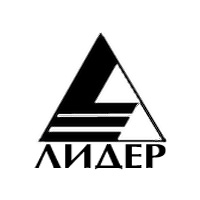 БИЗНЕС – КОЛЛЕДЖ  «ЛИДЕР»ТЕСТ ПО ОСНОВАМ ЗАКОНОДАТЕЛЬСТВАРОССИЙСКОЙ ФЕДЕРАЦИИ(ТРЕНИРОВОЧНЫЙ) ДЛЯ ГРАЖДАН БЛИЖНЕГО И ДАЛЬНЕГО ЗАРУБЕЖЬЯг. Находка2015 г. стр.1 из18Укажите на рисунке изображение флага России:(А)  (Б)  (В)  http://www.testw.ru/moytestotvet.html?nb=1&id_test=188&po= (смотреть ссылку)Выберите на рисунке герб России:(А)  (Б)  (В)  http://www.testw.ru/moytestotvet.html?nb=1&id_test=188&po= (смотреть ссылку) 3. Укажите правильный ответ: (А)  Наименования Российская Федерация и Россия не равнозначны.(Б)  Наименования Российская Федерация и Россия равнозначны.(В)  Российская Федерация и Россия это различные государства.4.  Сколько палат входит в Федеральное Собрание РФ?1 23  5. Кто осуществляет государственную власть в России?(А)  Государственную власть в Российской Федерации осуществляет Президент Российской Федерации.(Б)  Правительство Российской Федерации.(В)  Государственную власть в Российской Федерации осуществляют Президент Российской Федерации, Федеральное Собрание (Совет Федерации и Государственная дума). Правительство Российской Федерации, суды Российской Федерации.6. Назовите субъекты федерации входящие в состав России?(А)  Края, области, города федерального значения.(Б)  Национально-территориальные (автономные) государственные образования – автономная область, автономный округ, территориальные образования – края, области, города федерального значения, с 18 марта 2014 года входит 85 субъектов из них: 22 республики, 9 краёв, 46 областей, 1 автономная область, 4 автономных округа, 3 города федерального значения: Москва, Санкт-Петербург, Севастополь.(В)  Национально-территориальные (автономные) государственные образования – автономная область, автономный округ, города федерального значения.стр.2 из187. Назовите территориальное устройство Российской Федерации?(А)  Федеративное(Б)  Унитарное(В)  Административно-территориальное8. На какой период выдаётся вид на жительство?(А)  1 год(Б)  3 года(В)  5 лет9. Когда иностранному гражданину не выдаётся или аннулируется уже выданное разрешение на временное проживание?(А)  Если иностранный гражданин по истечении одного года со дня въезда не имеет в Российской Федерации жилого помещения на основаниях, предусмотренных законодательством Российской Федерации.(Б)  Если иностранный гражданин находится за пределами Российской Федерации более трёх месяцев.(В)  Если иностранный гражданин представил поддельные или подложные документы либо сообщил о себе заведомо ложные сведения.10. На какое время выдаётся разрешение на временное проживание в Российской Федерации?(А)  1 год(Б)  3 года(В)  5 лет11. Кем, куда и в какой форме подаётся заявлении о выдаче разрешения на временное проживание в Российской Федерации?(А)  Заявление подают иностранные граждане и лица без гражданства в территориальный орган ФМС России лично или в электронной форме с использованием единого портала.(Б)  Заявление подают иностранные граждане в органы МВД России в электронной форме с использованием единого портала.(В)  Заявление подают иностранные граждане и лица без гражданства в территориальный орган ФМС России, лично.12. Чем определяется срок временного пребывания иностранного гражданина в России?(А)  Срок временного пребывания иностранного гражданина в Российской Федерации определяется органом ФМС(Б)  Срок временного пребывания иностранного гражданина в Российской Федерации определяется сроком действия выданной ему визы. Срок временного пребывания иностранного гражданина прибывшего в Российскую Федерацию в порядке, не требующем получения визы, не может превышать девяносто суток, за исключением случаев, предусмотренных законодательством Российской Федерации.(В)  Срок временного пребывания иностранного гражданина в Российской Федерации определяется необходимостью его пребывания.стр.3 из1813. В какой срок предоставляется государственная услуга по осуществлению миграционного учета в РФ?(А)  Через 5 дней, после сверки сведений, указанных в уведомлении о прибытии, с представленными документами.(Б)  Через 3 дня, после сверки сведений, указанный в уведомлении о прибытии, с представленными документами.(В)  Незамедлительно, после сверки сведений, указанных в уведомлении о прибытии, с представленными документами.14. Кто должен поставить иностранного гражданина на учёт по месту пребывания в РФ?(А)  Иностранный гражданин(Б)  Принимающая организация(В)  Принимающая сторона15. В какой срок после приезда в Россию необходимо встать на учёт по месту пребывания?(А)  В течение 5 рабочих дней(Б)  В течение 7 рабочих дней(В)  В течение 10 рабочих дней16 . Какой документ заполняют иностранцы в пункте пропуска через государственную границу РФ?(А)  Визу(Б)  Заграничный паспорт(В)  Миграционную карту17. Могут ли иностранные граждане свободно передвигаться по России на основании законно выданных и правильно оформленных в РФ документов?(А)  Могут везде(Б)  Не могут(В)  Могут, кроме территорий, организаций и объектов, для въезда на которые иностранным гражданам требуется специальное разрешение, утверждается Правительством Российской Федерации.18. Кто не может быть лишен права на въезд в РФ?(А)  Президент иностранного государства(Б)  Гражданин России(В)  Посол иностранного государства  стр.4 из1819. Какое лицо Россия не выдает иностранным государствам даже в случае совершения преступления?(А)  Лицо, в отношении которого поступил запрос иностранного государства о выдаче, совершило деяние, послужившее основанием для запроса иностранного государства о выдаче, в соответствии с уголовным законодательством Российской Федерации является преступлением.	(Б) Лицо, в отношении которого поступил запрос иностранного государства о выдаче, не является гражданином Российской Федерации.(В)  Лицо, в отношении которого поступил запрос иностранного государства о выдаче, предоставлено убежище в Российской Федерации в связи с возможностью преследований в данном государстве по признаку расы, вероисповедания, гражданства, национальности, принадлежности к определенной социальной группе или по политическим убеждениям.20. Имеют ли иностранные граждане в РФ право избирать и быть избранными в органы государственной власти?(А)  Не имеет(Б)  Имеет21. Могут ли иностранные граждане быть призваны на военную службу в Российской Федерации?(А)  Да(Б)  Нет22. Могут ли иностранные граждане поступить на военную службу по контракту в Российской Федерации?(А)  Да(Б)  Нет23. Имеет ли иностранный гражданин в Российской Федерации право на свободу и личную неприкосновенность на иностранных граждан?(А)  Имеет(Б)  Не имеет24.  Имеют ли мужчины и женщины в России равные права в сфере труда и занятости?(А)  Не имеют(Б)  Имеют25. Имеют ли мужчины и женщины в России равные права в сфере здравоохранения?(А)   Имеют(Б)   Не имеютстр.5 из1826.  От чего зависит объем и порядок медицинского обеспечения иностранных лиц на территории России?(А)  Объем и порядок медицинского обеспечения иностранных лиц зависит от их социального статуса(Б)  Объем и порядок медицинского обеспечения иностранных лиц зависит от их трудового статуса (работающий, неработающий) и статуса проживания в России (постоянно проживающий, временно находящийся).(В)  Объем и порядок медицинского обеспечения иностранных лиц зависит от их международного статуса27. На каком основании оказывается медицинская помощь иностранным гражданам в РФ?(А)  На основании ФЗ «Об основах охраны здоровья граждан в РФ»(Б)  На основании ФЗ «Об основах охраны здоровья граждан в РФ» и Законе «Об обязательном медицинском страховании граждан в РФ»(В)  На основании ФЗ «Об обязательном медицинском страховании граждан в РФ»28. Положено ли лицам, временно пребывающим в РФ, пособие за счет средств Фонда социального страхования?(А)  Положено(Б)  Не положено29. Признается ли в России право частной собственности?(А)  Признаётся(Б)  Не признаётся30. В каком случае человек может быть лишен собственности в РФ?(А)  По решению налоговой инспекции(Б)  По решению правительства РФ(В)  По решению суда31. Имеют ли право иностранные граждане заниматься предпринимательской деятельностью на территории РФ?(А)  Не имеют(Б)  Имеют32.  В каких случаях прекращаются трудовые отношения с иностранным работником?(А)  При истечении срока действия или аннулировании разрешения на работу(Б)  В тех случаях, что и с российским работником, а также при стечении срока действия или аннулировании разрешения на работу и для урегулирования численности иностранных работников(В)  Для урегулирования численности иностранных работников33. Каков максимальный общий размер удержаний из месячной заработной платы?(А)  13%(Б)  20%(В)  Не более того, что разрешает законстр.6 из1834.  Может ли наниматель на работу лишать иностранного работника паспорта?(А)  Нет(Б)  Да	35. В какой форме заключается трудовой договор с иностранным гражданином?(А)  В устной форме(Б)  В письменной форме(В)  В электронной форме36. При заключении какого договора иностранный работник по общему правилу защищается трудовым правом России?(А)  Правовой договор(Б)  Трудовой договор(В)  Публичный договор37. Имеет ли право иностранный гражданин, который зарегистрирован в РФ в качестве индивидуального предпринимателя принимать на работу иностранных граждан?(А)  Имеет(Б)  Не имеет38. На какой территории патент предоставляет право осуществлять трудовую деятельность иностранному гражданину?(А)  Патент предоставляет право иностранному гражданину осуществлять трудовую деятельность на всей территории РФ.(Б)  Патент предоставляет право иностранному гражданину осуществлять трудовую деятельность на территории проживания иностранного гражданина.(В)  Патент предоставляет право иностранному гражданину осуществлять трудовую деятельность на территории того субъекта Российской Федерации, в котором выдан.39.  Какой максимальный срок действия патента с учетом продлений? (А)  12 месяцев(Б)   6 месяцев(В)   3 месяца40. На какой срок выдается патент на трудовую деятельность иностранным гражданам, прибывшим в РФ?(А)  От 1 до 6 месяцев(Б)  От 1 до 12 месяцев(В)  От 1 до 3 месяцевстр.7 из1841.  В какой срок территориальный орган ФМС России обязан выдать иностранному гражданину, прибывшему в Россию в порядке, не требующем получения визы, патент или уведомление об отказе в его выдаче?(А)  Не позднее 10 рабочих дней со дня принятия от иностранного гражданина(Б)  Не позднее 7 рабочих дней со дня принятия от иностранного гражданина(В)  Не позднее 3 рабочих дней со дня принятия от иностранного гражданина42. Кем выдается патент на работу иностранным гражданам, прибывшим в РФ в порядке, не требующем получения визы?(А)  Территориальный орган федерального органа исполнительной власти в сфере экономической деятельности(Б)  Территориальный орган федерального органа исполнительной власти в сфере миграции(В)  Территориальный орган федерального органа исполнительной власти в сфере предпринимательской деятельности43. Какой документ даёт право на временную работу в России?(А)  Разрешение на работу(Б)  Патент(В)  Миграционная карта44. Укажите название валюты РФ?(А)  Доллар(Б)  Рубль(В)  Евро45. Где следует обменивать валюту иностранному гражданину?(А)  В магазине(Б)  В банк(В)  На улице46. Какой валютой рассчитываются в магазинах в России?(А)  Доллар(Б)  Евро(В)  Рубль47. Что такое срок годности?(А)  Это период, по истечении которого товар считается испорченным(Б)  Это период, по истечении которого товар считается непригодным для использования по назначению(В)  Это период, по истечении которого товар должен уничтожаться48. Необходимую  достоверную информацию о товаре покупателю обязан предоставлять:(А)  Директор магазина(Б)  Продавец(В)  Администраторстр.8 из1849. Как называется договор, по которому одна сторона обязуется предоставить другой стороне жилое помещение за плату для проживания в нем?(А)  Договора на проживание(Б)  Договора найма жилого помещения(В) Договор на квартиру, помещение50. В какой форме заключается договор найма жилого помещения?(А)  В устной форме(Б)  В электронной форме(В)  В письменной форме51. Как называется договор, по которому одна сторона обязуется выполнить по заданию другой стороны определенную работу и сдать её результат, а другая сторона обязуется приять результат работы и оплатить его?(А)  Договор подряда(Б)  Трудовой договор(В)  Договор возмездного оказания услуг52. Чем для работника отличается договор подряда от трудового договора?(А)  Ничем не отличаются(Б)  Трудовой договор регулируется Трудовым кодексом РФ, а договор подряда -Гражданским кодексом РФ53. Форма и порядок заключения брака на территории России определяется: (А)  Законами страны, гражданином которого является жених(Б)  Законами Российской Федерации(В)  Законами страны, гражданкой которой является невеста54. Законами какого государства определяются условия заключения брака на территории России?(А)  Условия определяются законодательством государства, гражданином которого является жених(Б)    Законами Российской Федерации(В) Условия определяются для каждого из лиц, вступающих в брак, законодательством государства, гражданином которого лицо является55. По законам какого государства определяются личные имущественные и неимущественные права супругов?(А)  По законам Российской Федерации(Б)  По законам государства, на территории которого супруги имеют совместное место жительства, а при его отсутствии – законодательством государства, на территории которого он имели последнее совместно место жительства(В)  По законам государства, гражданином которого является женихстр.9 из1856. Каковы форма и порядок, условия заключения брака в Российской Федерации?(А)  Заключение брака производится в личном присутствии лиц, вступающих в брак, по истечении двух месяцев со дня подачи ми заявления в органы записи актов гражданского состояния. Государственная регистрация заключения брака производится в порядок, установленном для государственной регистрации актов гражданского состояния. Для заключения брака не нужно взаимное добровольное согласие мужчины и женщины, вступающих в брак, и достижение ими брачного возраста.(Б)  Для заключения брака необходимо только согласие мужчины(В) Заключение брака производится в личном присутствии лиц, вступающих в брак, по истечении месяца со дня подачи ими заявления в органы записи актов гражданского состояния. Государственная регистрация заключения брака производится в порядке, установленном для государственной регистрации актов гражданского состояния. Для заключения брака необходимы взаимное добровольное согласие мужчины  женщины, вступающих в брак, и достижение ими брачного возраста.57. Где происходит регистрация браков в Российской Федерации?(А)  Государственная регистрация заключения брака производится в Органах Внутренних дел РФ(Б)  Государственная регистрация заключения брака производится любым органом записи актов гражданского состояния на территории Российской Федерации по выбору лиц, вступающих в брак.(В)  Государственная регистрация заключения Федеральной Миграционной Службе РФ58. Может ли брачный договор, заключаемый по законодательству РФ, содержать обязанность не подавать на развод?(А)  Может(Б)  Не может59. Какие условия могут быть оговорены в брачном договоре?(А) Супруги вправе изменить установленный законом режим совместной собственности, установить режим совместной, долевой или раздельной собственности на всё имущество супругов, на его отдельные виды или на имущество каждого из супругов. Супруги вправе определить в брачном договоре свои права и обязанности по взаимному содержанию, способы участия в доходах друг друга, порядок несения каждым из них семейных расходов; определить имущество, которое будет передано каждому из супругов в случае расторжения брака, а также включить в брачный договор любые иные положения, касающиеся имущественных отношений супругов.(Б)  Условия содержания детей после развода(В)  Права и обязанности супруговстр.10 из1860. Какие условия в нём могут быть оговорены брачным договором?(А)  Брачный договор не может ограничивать правоспособность или дееспособность супругов, их право на обращение в суд за защитой своих прав; регулировать личные неимущественные отношения между супругами, права и обязанности супругов в отношении детей; предусматривать положения, ограничивающие право нетрудоспособного нуждающегося супруга на получение содержания; содержать другие условия, которые ставят одного из супругов в крайне неблагоприятное положение или противоречат основным началам семейного законодательства(Б)  Брачный договор не может ограничивать правоспособность или дееспособность мужа(В)  Брачный договор не может ограничивать правоспособность или дееспособность жены61. Обязательно ли заключение брачного договора в Российской Федерации?(А)  Нет(Б)  Да62. Равны ли права и обязанности мужа и жены в России?(А)  Да(Б)  Нет63. Кто из вступающих в брак определяет, какую фамилию будут носить муж и жена после вступления в брак?(А)  Муж(Б)  Жена(В)  Каждый определяет фамилию сам64. По каким основаниям и в каком порядке расторгают брак в Российской Федерации?(А)  Ходатайство одного или обоих супругов. В судебном порядке.(Б)  Заявление одного ил обоих супругов. Расторжение брака производится в органах записи актов гражданского состояния, а также при наличии несовершеннолетних детей или при отсутствии согласия одного из супругов на расторжение брака, в судебном порядке.(В)  Прошение одного или обоих супругов. Расторжение брака производится в органах записи актов гражданского состояния65. Что является основанием для признания брака недействительным по праву РФ?(А)  Нарушение условий заключения брака, а также в случае заключения фиктивного брака, то есть если супруги или один из них зарегистрировали брак без намерения создать семью (Б)  Пропажа одного из супругов(В)  Невыполнение одним из супругов брачного договорастр.11 из1866. Какие конституционные обязанности имеют иностранные граждане?(А)  Знать гимн Российской Федерации(Б)  Знать историю Российской Федерации(В)  Платить законно установленные налоги и сборы, сохранять природу и окружающую среду, бережно относиться к природным богатствам, беречь памятники истории  и культуры, уважать Конституцию Российской Федерации и соблюдать законы, действующие на территории Российской Федерации. Они не должны наносить ущерба интересам России, законным интересам граждан и других лиц67. Должен ли иностранный гражданин служить в вооруженных силах Российской Федерации?(А)  Да(Б)  Нет68. Обязан ли иностранный гражданин платить налоги в России7(А)  Да(Б)  Нет69. Можно ли иностранного гражданина, виновного в нарушении законодательства РФ, наравне с российским гражданами, привлекать к ответственности в соответствии с законодательством РФ?(А)  Нет(Б)  Да70. В каком кодексе регулируются вопросы ответственности за административные правонарушения, в том числе в области обеспечения режима пребывания иностранных граждан на территории России?(А)   В Уголовном кодексе(Б)   В Уголовно-процессуальном кодексе(В)   В Административном кодексе71. Можно ли решения о привлечении к административной ответственности обжаловать?(А)  Нет, нельзя(Б)  Да, можно72. Назовите административное наказание в форме денежного взыскания?(А)  Налог(Б)  Штраф(В)  Взнос73. Можно ли за одно и то же деяние нести и административную, и уголовную ответственность?(А)  Нет, нельзя(Б)  Да, можностр.12 из1874. В течении какого времени иностранный гражданин обязан выехать из РФ в случае, если срок проживания или временного пребывания иностранного гражданина в России сокращён?(А)  В течении 5 дней(Б)  В течении 10 дней(В)  В течении 3 дней75. За чей счёт, по общему правилу, осуществляется административное выдворение иностранного гражданина из России?(А)  За счет Организации Объединенных Наций(Б)  За счёт государства, гражданином которого иностранный гражданин является(В)  За счет иностранного гражданина, либо в случае, если он был принят на работу с нарушением установленного порядка привлечения к трудовой деятельности в Российской Федерации иностранных граждан, - за счет средств пригласившего его органа, дипломатического представительства ил консульского учреждения иностранного государства, гражданином которого является данный иностранный гражданин, международной организации либо ее представительства, физического или юридического лица, по ходатайству которого иностранному гражданину было оформлено приглашение на въезд в Российскую Федерацию. В случае если установлении приглашающей стороны невозможно, расходы, необходимые для осуществления депортации или административного выдворения, осуществляются за счет средств федерального бюджета РФ.76. В каких местах в РФ разрешено курить?(А)  Везде на открытом воздухе(Б)  В специально выделенных местах на открытом воздухе или в курилках(В)  В туалете77. Можно ли в России производить и распространять наркотики?(А)  Нельзя(Б)  Можно78. Что входит в полномочия ФМС России?(А)  Осуществляет выдачу паспортов иностранным гражданам по их прибытию в Российскую Федерацию(Б)  Осуществляет сбор денежных средств с иностранных граждан за пребывание их на территории Российской Федерации(В)  Осуществляет федеральный государственный контроль (надзор) за пребыванием и проживанием иностранных граждан и лиц без гражданства в Российской Федерации; за соблюдением правил привлечения работодателями и заказчиками работ (услуг) иностранных работников в Российскую Федерацию и использования их труда, за осуществлением трудовой деятельности иностранных работниковстр.13 из1879. Какой орган ФМС России чаще всего посещает иностранный гражданин на территории РФ?(А)  Территориальный орган Федеральной миграционной службы(Б)  Областной орган Федеральной миграционной службы(В)  Городской орган Федеральной миграционной службы80. Где можно узнать график работы территориальный органов ФМС России?(А)  На официальном сайте территориального органа ФМС России(Б)  В местной газете(В)  В местном журнале81. Как может быть полезен иностранному гражданину автоответчик ФМС России?(А)   Никак(Б)  Автоответчик может помочь иностранному гражданину определить в какое время, по какому адресу он может обратиться в территориальный орган ФМС России по интересующим его вопросам82. Как можно обратиться в ФМС России за разъяснениями?(А)  За разъяснениями в территориальный орган ФМС России можно обратиться лично, а также по электронной почте или по телефону(Б)  За разъяснениями никак нельзя обратиться(В)   За разъяснениями в территориальный орган ФМС России можно обратиться за установленную законодательством денежную плату83. В какое время иностранный гражданин может лично обратиться в территориальный орган ФМС России?(А)  В любое время суток(Б)  В рабочее время территориального органа ФМС России(В)  В нерабочее время территориального органа ФМС России84. Может ли быть отказано в приёме обращения иностранного гражданина в ФМС России?(А) Нет(Б) Да85. Сколько дней даётся для рассмотрения обращения, поступившего непосредственно в ФМС России?(А)  10 дней(Б)  20 дней(В)  30 дней86. Куда можно обратиться, чтобы обжаловать действия (бездействие) и решения должностных лиц или органов ФМС России?(А)  В полицию(Б)  В прокуратурустр.14 из1887. Сколько дней даётся на рассмотрение обращения лица, обжалующего решение или действие (бездействие) должностных лиц или органов ФМС России?(А)  20 календарных дней с момента его регистрации(Б)  30 календарных дней с момента его регистрации(В)  15 календарных дней с момента его регистрации88. Расшифруйте МВД России?(А)  Министерство внутреннего делопроизводства(Б)  Министерство внутренних дорог(В)  Министерство внутренних дел89. Назначение полиции заключается?(А)  В защите России от внешних врагов(Б)  В охране общественного порядка(В)  В обеспечении безопасности РФ90. Какие полномочия имеет полиция Российской Федерации?(А)   Изымать паспорта у иностранных граждан на продолжительное время(Б)   Лишать свободы иностранных граждан на продолжительное время(В) Участвовать в осуществлении контроля за соблюдением иностранными гражданами и лицами без гражданства порядка временного или постоянного проживания91. Может ли иностранный гражданин поступить на службу в полицию Российской Федерации?(А)  Нет(Б)  Да92. Назовите основные права и обязанности полиции?(А)  Задерживать человека(Б)  Проверять паспорт(В)  Разыскивать пропавших93. Кто должен принимать и регистрировать заявления и сообщения о преступлениях и происшествиях?(А)  Городская администрация(Б)  Полиция(В)  Гражданская оборонастр.15 из1894. Как должен обращаться сотрудник полиции к гражданину?(А) Спросить у гражданина фамилию, имя, отчество. Сам сотрудник полиции может не представляться и не показывать своих документов(Б) Назвать свои должность, звание, фамилию, предъявить по требованию гражданина служебное удостоверение, после чего сообщить причину и цель обращения95. Может ли полиция отказать иностранному гражданину в регистрации заявления о совершении преступления:(А) Да(Б) Нет96. Обязан ли сотрудник полиции при обращении к гражданину предъявлять своё служебное удостоверение?(А) Да(Б) Нет97. Обязан ли сотрудник полиции при обращении к гражданину сообщать причину и цель обращения?(А) Да(Б) Нет98. Какие документы имеет право проверять у иностранного гражданина сотрудник полиции?(А) Сотрудник полиции не имеет право проверять у иностранного гражданина документы(Б) Сотрудник полиции имеет право проверить документ, удостоверяющий личность иностранного гражданина в РФ (паспорт иностранного гражданина либо иной документ, установленный федеральным законом или признаваемый в соответствии с международным законом РФ в качестве документа, удостоверяющего личность иностранного гражданина); Миграционную карту с отметкой пункта пропуска через государственную границу; Отрывную часть уведомления о постановке на миграционный учёт; Разрешение на временное проживание, либо вид на жительство (для подающих в эту категорию граждан); Въездную визу в РФ (для прибывших в РФ в порядке, требующим визового оформления); Разрешение на работу или патент (для работающих); иные, предусмотренные федеральным законом или международным договором РФ документы, подтверждающие право иностранного гражданина на пребывание (проживание) в РФ.(В) Сотрудник полиции имеет право проверить только документ удостоверяющий личность иностранного гражданина99. Как расшифровывается ИНН?(А) Индивидуальный набор налогоплательщика(Б) Инвентарный номер налогоплательщика(В) Идентификационный номер налогоплательщикастр.16 из18100. Консульское учреждение – что это?(А) Консульское учреждение – это орган Федеральной Миграционной Службы России выполняющий функции государства по решению миграционных вопросов иностранных граждан.(Б) Консульское учреждение – это орган внешних отношений государства, учрежденный на территории другого государства (с согласия последнего) для выполнения консульских функций(В) Консульское учреждение – это Федеральная Служба России, предназначенная для охраны жизни и здоровья мигрантов101. В чём заключаются функции консульства?(А) Функции консульства заключаются в обслуживании граждан, решении их проблем в рамках законодательства и оформление документов 9визы, паспорта, нотариальные документы, справки и др.)(Б) Функции консульства заключаются в решении политических вопросов (переговоры, сбор информации о стране пребывания)102. Право какого государства регламентирует порядок оказания консульской помощи?(А) Государства, на территории которого располагается консульство(Б) Государства которого является консульство103. Можно ли обжаловать в российском суде действия или решения консульства страны Вашего гражданства?(А) Нет(Б) Да104. Куда следует обратиться в случае утраты документа удостоверяющего личность на территории России для его замены?(А) В консульское учреждение своей страны(Б) В посольство своей страны(В) В Министерство иностранных дел России105. Куда следует обратиться для регистрации брака со своим соотечественником/соотечественницей?(А) В консульство своей страны или ЗАГС РФ(Б) В полицию(В) В посольство своей страны106. Кого обязана уведомить полиция, если арестован, заключен в тюрьму или взят под стражу иностранный гражданин или подданный иностранного государства?(А) Консульство или дипломатическое представительство, гражданином которого является арестованный(Б) Министерство иностранных дел Российской Федерации(В) Орган Федеральной Миграционной Службы Российской Федерациистр.17 из18107. Может ли консул вашей страны представлять Ваши интересы в судебных или административных органах Российской Федерации?(А) Да(Б) Нет108. Может ли полиция отказать иностранному гражданину в регистрации заявления о совершении преступления?(А) Да(Б) Нет109. Как должен обращаться сотрудник полиции к гражданину?(А) Назвать свои должность, звание, фамилию, предъявить по требованию гражданина служебное удостоверение, после чего сообщить причину и цель обращения(Б) Спросить у гражданина его фамилию, имя, отчество, сам сотрудник может не представлятьсястр.18 из18ПрограммаРедакция 1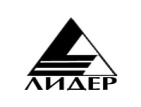 Негосударственное образовательное учреждение среднего профессионального образования Бизнес-колледж «Лидер»Негосударственное образовательное учреждение среднего профессионального образования Бизнес-колледж «Лидер»ПрограммаРедакция 1Негосударственное образовательное учреждение среднего профессионального образования Бизнес-колледж «Лидер»Негосударственное образовательное учреждение среднего профессионального образования Бизнес-колледж «Лидер»ПрограммаРедакция 1Негосударственное образовательное учреждение среднего профессионального образования Бизнес-колледж «Лидер»Негосударственное образовательное учреждение среднего профессионального образования Бизнес-колледж «Лидер»ПрограммаРедакция 1Негосударственное образовательное учреждение среднего профессионального образования Бизнес-колледж «Лидер»Негосударственное образовательное учреждение среднего профессионального образования Бизнес-колледж «Лидер»ПрограммаРедакция 1Негосударственное образовательное учреждение среднего профессионального образования Бизнес-колледж «Лидер»Негосударственное образовательное учреждение среднего профессионального образования Бизнес-колледж «Лидер»ПрограммаРедакция 1Негосударственное образовательное учреждение среднего профессионального образования Бизнес-колледж «Лидер»Негосударственное образовательное учреждение среднего профессионального образования Бизнес-колледж «Лидер»ПрограммаРедакция 1Негосударственное образовательное учреждениесреднего профессионального образования Бизнес-колледж «Лидер»Негосударственное образовательное учреждениесреднего профессионального образования Бизнес-колледж «Лидер»ПрограммаРедакция 1Негосударственное образовательное учреждениесреднего профессионального образования Бизнес-колледж «Лидер»Негосударственное образовательное учреждениесреднего профессионального образования Бизнес-колледж «Лидер»ПрограммаРедакция 1Негосударственное образовательное учреждениесреднего профессионального образования Бизнес-колледж «Лидер»Негосударственное образовательное учреждениесреднего профессионального образования Бизнес-колледж «Лидер»ПрограммаРедакция 1Негосударственное образовательное учреждениесреднего профессионального образования Бизнес-колледж «Лидер»Негосударственное образовательное учреждениесреднего профессионального образования Бизнес-колледж «Лидер»ПрограммаРедакция 1Негосударственное образовательное учреждениесреднего профессионального образования Бизнес-колледж «Лидер»Негосударственное образовательное учреждениесреднего профессионального образования Бизнес-колледж «Лидер»ПрограммаРедакция 1Негосударственное образовательное учреждениесреднего профессионального образования Бизнес-колледж «Лидер»Негосударственное образовательное учреждениесреднего профессионального образования Бизнес-колледж «Лидер»ПрограммаРедакция 1Негосударственное образовательное учреждение среднего профессионального образования Бизнес-колледж «Лидер»Негосударственное образовательное учреждение среднего профессионального образования Бизнес-колледж «Лидер»ПрограммаРедакция 1Негосударственное образовательное учреждение среднего профессионального образования Бизнес-колледж «Лидер»Негосударственное образовательное учреждение среднего профессионального образования Бизнес-колледж «Лидер»ПрограммаРедакция 1Негосударственное образовательное учреждение среднего профессионального образования Бизнес-колледж «Лидер»Негосударственное образовательное учреждение среднего профессионального образования Бизнес-колледж «Лидер»ПрограммаРедакция 1Негосударственное образовательное учреждение среднего профессионального образования Бизнес-колледж «Лидер»Негосударственное образовательное учреждение среднего профессионального образования Бизнес-колледж «Лидер»ПрограммаРедакция 1Негосударственное образовательное учреждение среднего профессионального образования Бизнес-колледж «Лидер»Негосударственное образовательное учреждение среднего профессионального образования Бизнес-колледж «Лидер»